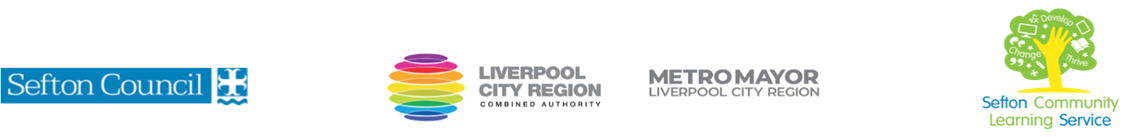 The Industrial Revolution in Liverpool (Courses are offered subject to viable numbers.) The Industrial Revolution in Liverpool (Courses are offered subject to viable numbers.) This course is for:Adult learners who are interested in Local History. We will use both paper and on-line resourcesWhat will I learn:Course content below is subject to change based on prior knowledge and skills of each cohort.Week 1InductionInitial and diagnostic assessment, setting personal targetsMerseyside before 1760: development of docks, the Slave TradeWeek 2The Industrial Revolution: Britain – Europe – USA - the WorldLiverpool 1760-1840Week 3Liverpool in the 19th Century:  immigration, development of the docks, the Manchester Ship Canal.  Impact of rapid population growth and industrialisation Week 4Cotton, sugar and tobacco:  case studies of these industries and their development. Learners will be able to select one of the industries and use information provided to build up an understanding of how they developed. Week 5Merseyside innovators:  from railway tunnels to bananas  Week 6 Liverpool in the 20th Century – decline and redevelopment.  Two World Wars You will have the opportunity to discuss and set your individual learning targets with your tutor and discuss the support you might need to ensure you have an enjoyable and meaningful learning experienceKnowledge and skills needed:No prior knowledge of the history of Liverpool is required, although you may be surprised how much you know!  English skills at Level 1 required. Basic ICT skills needed to conduct online researchThe course will involve:Using of internet and books for researchTaking notes and report back on your researchEngaging in group discussions Materials neededIt will be an advantage, but not essential, if you have access to the internet at home to extend your learning.  Your tutor will provide most of the learning resources, but you will need to come prepared to the lessons with an A4 pad; pen and folder or file to keep your work organised.At enrolment, you will need your NI number and proof of benefits (if applicable).How will I learn:Each session will consist of a dynamic tutor presentation followed by a range of interactive activities. There will be plenty of revision and consolidation and learning will build on previous learning. Your progress will be monitored by informal assessment tasks and you will receive verbal and written feedback from the tutor to help you make good progress.Progression routes:On completion of this course, you can progress to other local history courses offered by Sefton Community Learning Services.  Liverpool University also offer local history courses in their Continuing Education programme.  You may be interested in joining one of the Local History associations; you will have the opportunity to learn about these during the course.  Ask your tutor for advice and a copy of the progression ladder.SCLS offers a range of Functional Skills courses from Entry 1 up to Level 2 if you need to brush up your maths and English skills or require a qualification to support you with your career path.Sefton @ Work will be able to provide independent information, advice and guidance to support you making informed choices for progression into further education, volunteering or employment.